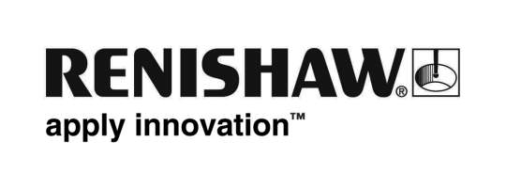 Компания Renishaw объявляет о выпуске сканирующего датчика RSP3-6 для мультисенсорной системы REVO®Компания Renishaw объявляет о выпуске сканирующего датчика RSP3-6 с увеличенной досягаемостью для использования с 5-осевой системой REVO на координатно-измерительных машинах (КИМ). Датчик RSP3-6 обладает расширенными возможностями в области контроля элементов в глубоких отверстиях, сочетая в себе удлинители большой длины до 800 мм с 5-осевыми перемещениями головки REVO. Датчик RSP3-6 идеально подходит для измерения крупногабаритных деталей, таких как узлы и компоненты двигателей для тяжелого машиностроения, используемых в строительстве, горнодобывающей, автомобильной и оборонной промышленностях.Система RSP3-6 состоит из датчика и серии держателей щупов для решения задач, которые требуют использования прямых и Г-образных удлинителей. Датчик RSP3-6 может быть автоматически заменен на любой другой датчик для REVO. Такая универсальность позволяет выбрать оптимальный инструмент для выполнения измерений широкого спектра элементов на базе одной КИМ. Прямые держатели щупов RSP3-6 поддерживают использование удлинителей длиной до 800 мм от центра вращения оси A REVO, а Г-образные держатели щупов поддерживают использование удлинителей длиной до 600 мм от той же контрольной точки.Датчик может использоваться как для 3D- триггерных измерений, так и для 2D-сканирования. Вы сможете увидеть его на выставке EMO 2015 в зале №5 на стенде D15. Видеоролик о продукции можно найти по адресу: https://www.youtube.com/watch?v=nkLH8r2wBBsПодробности на сайте www.renishaw.ru/cmm.-Конец-